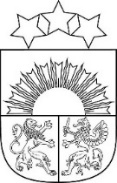 Jēkabpils novada pašvaldībaSūnu pamatskolaReģistrācijas Nr.4512900284Skolas iela 1, Kūkas, Kūku pagastā, Jēkabpils novadā, LV- 5222, tālrunis 28676947e-pasts: sunupsk@edu.jekabpils.lvSūnu pamatskolaspašnovērtējuma ziņojumsPubliskojamā daļaSASKAŅOTSJēkabpils novada izglītības pārvaldes vadītāja p.i.Izglītības iestādes vispārīgs raksturojumsIzglītojamo skaits un īstenotās izglītības programmas 2021./2022. mācību gadā. Izglītības iestādes iegūtā informācija par izglītojamo iemesliem izglītības iestādes maiņai un mācību pārtraukšanai izglītības programmā 2021./2022. mācību gada laikā dzīvesvietas maiņas dēļ izstājušies  divi  skolēni  un mācības uzsākuši divi skolēni.. Izglītojamie ātri adaptējušies skolas kolektīvā. Mācību sasniegumu līmenis ir atbilstošs līmenim, kurš piefiksēts izglītības iestādēs, kur šie skolēni pārtraukuši mācības. Pedagogu ilgstošās vakances un atbalsta personāla nodrošinājums Izglītības iestādes darbības pamatmērķi un prioritātes Izglītības iestādes misija – visiem izglītojamiem pieejama kvalitatīva pirmskolas, pamatizglītība un iekļaujošā izglītība, kas balstīta uz izglītojamā individuālajām zināšanām, prasmēm, spējām un talantiem. Izglītības iestādes vīzija  par izglītojamo – Sūnu pamatskola ir mūsdienīga, konkurētspējīga, droša, sadarbībai atvērta 21.gadsimta izglītības iestāde, kurā mācās  visi – skolēni, darbinieki un vecāki. Sūnu pamatskolas galvenā vērtība ir cilvēki – skolēni, skolotāji, darbinieki un vecāki. Visi kopā tiecamies uz kopīgām vērtībām- atbildību, cieņu, sadarbību. 2021./2022. mācību gada darba prioritātes un sasniegtie rezultātiInformācija, kura atklāj izglītības iestādes darba prioritātes un plānotos sasniedzamos rezultātus 2022./2023. mācību gadā (kvalitatīvi un kvantitatīvi)3.Kritēriju izvērtējums. 3.1. Kritērija “Kompetences un sasniegumi” stiprās puses un turpmākas attīstības vajadzības.3.2. Kritērija “Vienlīdzība un iekļaušana” stiprās puses un turpmākas attīstības vajadzības.3.3.  Kritērija “Pieejamība” stiprās puses un turpmākas attīstības vajadzības.3.4.  Kritērija “Drošība un labklājība” stiprās puses un turpmākas attīstības vajadzības3.5. Kritērija “Infrastruktūra un resursi” stiprās puses un turpmākas attīstības vajadzības4. Informācija par lielākajiem īstenotajiem projektiem par 2021./2022. mācību gadā ESF projekts Nr.8.3.3.3./16/001”’Atbalsts izglītojamo individuālo kompetenču attīstībai”, kurš nodrošina  izglītojamiem nepieciešamo atbalstu izglītības programmu apguvē, kā arī individuālo pieeju izglītojamo spēju attīstībai. Nozīmīga ir  3 pedagogu palīgu piesaiste mācīšanas un mācīšanās  procesā  latviešu valodas  un matemātikas  mācību priekšmetos.ESF projekts Nr. 8.3.4.0./16/1/001 IKVD “Atbalsts priekšlaicīgas mācību pārtraukšanas  mazināšanai’, kura ietvaros nodrošināts personalizēts atbalsts izglītojamiem, kā arī atbalstošas  un iekļaujošas vides veidošana  ikvienam  izglītojamam . Īstenoti  5  individuālie plāni, kuru ietvaros atbalsts sniegts 5 skolēniem, kas ir  9% no kopējā skolēnu skaita 5.-9.klašu grupā.. Konsultācijas tika realizētas latviešu valodā, matemātikā , angļu valodā, krievu valodā un vēsturē. Projekta  realizēšanā iesaistīti 5 pedagogi. OECD Starptautiskās skolēnu novērtēšanas programmas pamatpētījumā (0ECD PISA 2022) 8.klase-11 skolēni. LAD projekts Skolas piens un auglis. Nodrošināti piena produkti un svaigi augļi 1.-9.klašu skolēniem. VIAA un ESF projekts Nr.8.3.5.0/16/I/001 - “Karjeras atbalsts vispārējās un profesionālās izglītības iestādēs.Informācija par institūcijām, ar kurām noslēgti sadarbības līgumi Sūnu pamatskolas veiksmīgi sadarbojas ar Jēkabpils pilsētas Administratīvā departamenta Iekļaujošās izglītības atbalsta centru, Skolvadības sistēmu E-klase, uzdevumi.lv., soma.lv.; skolo.lv.Audzināšanas darba prioritātes trim gadiem un to ieviešana 	Skolēni apzinās sevi kā savas valsts pilsoņus , patriotu, kurš atbildīgi iesaistās skolas darbības procesos un apzinās savu ieguldījumu savas valsts izaugsmē. Analizē politiskās norises valstī un pasaulē . Iesaistās labdarības un atbalsta pasākumu organizēšanā. Ir objektīvs vērtējums par notiekošo valstī un pasaulē. 6.1. Prioritātes turpmākiem 3 gadiemCiti sasniegumi7.1.Citi sasniegumi.7.2 Izglītības iestādes informācija par galvenajiem secinājumiem:7.2.1. pēc izglītojamo snieguma izvērtējuma valsts pārbaudes darbos par 2021./2022. mācību gadu.Rezultāti valsts pārbaudes darbos 3.klasē ir zemāki par vidējiem valstī, īpaši matemātikā (-14.15 %) jo klasē ir 2 skolēni ar mācīšanās traucējumiem, viens otrgadnieks, bet vien skolēns reemigrants, kurš ļoti lēni apgūst latviešu valodu. Trūkst lasītprasmes iemaņu uzdevumu nosacījumu izpratnei. Nepieciešams individuāls atbalsts skolēniem mācību motivācijas veidošanai un augstāku rezultātu sasniegšanai.6.klasē rezultāti dabas zinībās (-21%  salīdzinot ar valsts vidējiem rādītājiem) zemāki, jo skolēni samērā lēni pāriet uz kompetenču pieejai raksturīgo domāšanu. Maz vērības pievērš kopsakarību analīzei un citos priekšmetos iegūto zināšanu pārnesei. Viena tēma vēl nebija apgūta līdz DD laikam.7.2.2. par sasniegumiem valsts pārbaudes darbos 9.klasē pēdējo trīs gadu laikā (%).Eksāmenu rezultāti iepriecinoši. Gandrīz visos priekšmetos augstāki par valsts vidējiem rādītājiem. Jūtams, ka skolēni ar katru gadu kļūst arvien motivētāki un izprot pamatizglītības nozīmi nākotnes karjeras attīstībā.7.3. Izglītības iestādes galvenie secinājumi par izglītojamo sniegumu ikdienas mācībās.Skolēnu sasniegumi ikdienas darbā.Secinājumi Vērtējumi pārsvarā zemi skolēniem ,kuri ir otrgadnieki, kā arī tiem, kuriem latviešu valoda nav dzimtā.                  Negatīvu ietekmi uz skolēnu sasniegumiem atstāja attālinātais mācību process. 25 % no skolēnu skaita mācās speciālajās pamatizglītības programmās. Nepietiekamas atbalsta personāla likmes, lai nodrošinātu logopēda un speciālā pedagoga atbalstu visiem skolēniem, kuriem tas ir nepieciešams. Turpmākie nepieciešamie uzlabojumi izglītības iestādes darbībā. 1.Sadarbība starp visām iesaistītām pusēm (skolēns – vecāki –atbalsta komanda) mācību sasniegumu uzlabošanā.2.Savlaicīga  skolēnu spēju līmeņa diagnostika un mācīšanās atbilstošā izglītības programmā.3. Stiprināt digitālās prasmes gan skolēniem, gan skolotājiem.Izglītības iestādes vadītājs                                                                                                               Inese Ziediņa Sūnu pamatskolā 01.10.2022.(dokumenta saskaņotāja pilns amata nosaukums)(dokumenta saskaņotāja pilns amata nosaukums)(dokumenta saskaņotāja pilns amata nosaukums)Sarmīte Safronova(paraksts)(vārds, uzvārds)(datums)Izglītības programmas nosaukumsIzglītībasprogrammaskodsĪstenošanas vietasadreseLicenceLicenceIzglītojamo skaits, uzsākot 2021./2022. māc. g. (01.09.2021.)Izglītojamo skaits, noslēdzot 2021./2022.māc. g.(31.05.2022.)Izglītības programmas nosaukumsIzglītībasprogrammaskodsĪstenošanas vietasadreseNr.LicencēšanasdatumsIzglītojamo skaits, uzsākot 2021./2022. māc. g. (01.09.2021.)Izglītojamo skaits, noslēdzot 2021./2022.māc. g.(31.05.2022.)Pirmskolas izglītības programma 0101 1111Kūkas 5,Kūku pagasts Jēkabpils novads,LV-5222V-777515.01.20153638Pamatizglītības programma 2101 1111Skolas iela-1, Kūku pagasts, Jēkabpils novads, LV-5222 V-69001.05.20227674Speciālās pamatizglītības programma izglītojamiem ar mācīšanās traucējumiem 2101 5611Skolas iela-1, Kūku pagasts, Jēkabpils novads, LV-5222V-69021.05.20221214Speciālās pamatizglītības programma izglītojamiem ar garīgās attīstības traucējumiem2101 5811Skolas iela-1, Kūku pagasts, Jēkabpils novads, LV-5222V-69031.05.202266Speciālās pamatizglītības programma izglītojamajiem ar dzirdes traucējumiem 2101 5211Skolas iela-1, Kūku pagasts, Jēkabpils novads, LV-5222V-69011.05.202211NpkInformācijaSkaitsKomentāri   1.Ilgstošās vakances izglītības iestādē (vairāk kā 1 mēnesi) 2021./2022. māc. g. (līdz 31.05.2022.)0Mācību  gada laikā vakanču nebija. Pedagogu kolektīvs stabils un nemainīgs.2.Izglītības iestādē pieejamais atbalsta personāls izglītības iestādē, noslēdzot 2021./2022. māc. g. (līdz 31.05.2022.)8Izglītības iestādē strādā : 1 izglītības psihologs (0.2 likmes), 1 skolotājs logopēds (0.45 likmes), 1 karjeras konsultants (0.025likmes), 1 speciālais pedagogs ( 0.529 likmes), 1 skolas medmāsa (0.75 likmes), 1 bibliotekārs (0.5 likmes) un 1pedagoga palīgs (0.8 likmes)PrioritāteSasniedzamie rezultāti kvantitatīvi un kvalitatīviNorāde par uzdevumu izpildi (Sasniegts/daļēji sasniegts/ Nav sasniegts) un komentārsKompetenču pieejā balstīta mācību  satura ieviešana, veicinot kritiskās  domāšanas un mācīšanās prasmju attīstību. Mācību saturs tiek plānots, analizēts un koriģēts, ievietots e-klasē.Visi skolotāji skolēni ievēro mācību  sasniegumu vērtēšanas kārtību. Mācību sasniegumu vērtēšanas kārtība tiek regulāri pārskatīta un uzlabota atbilstoši ārējiem normatīvajiem aktiem un e-klases piedāvātajām iespējām un skolotāju ieteikumiem.Mācību un audzināšanas darbā tiek akceptēti karjeras izglītības jautājumi, kā arī veselības un drošības jautājumi.Daļēji sasniegtsNe visi skolotāji precīzi ievēroja mācību sasniegumu vērtēšanas kārtību.Vērtēšanas kārtība tika uzlabota un precizēta.Par 30% palielinājies vēroto stundu skaits, stundas tiek analizētas kopā ar pedagogu.Paaugstinājusies skolotāju darba kvalitāte, 100% skolotāji ievēro mācību stundu veidošanas 9 soļu principus (pēc Gaņjē).Daļēji sasniegtsNotiek kopīga mācīšanās, kompetenču pieejā balstīta mācību satura ieviešana.Jāturpina darbs pie izglītības kvalitātes un skolēnu sasniegumu līmeņa paaugstināšanas.Iekļaujošās izglītības realizēšana izglītojamiem ar speciālajām vajadzībām.Izveidota atbalsta komanda individuālajam darbam skolēnu spēju izpētei un nepieciešamā atbalsta nodrošināšanai.Izstrādāti  individuālie plāni skolēniem ar speciālām vajadzībām, otrgadniekiem  un reemigrantiem, plāni tiek realizēti un koriģēti.Skolotāji regulāri izglītojas darbam ar iekļaujošās  izglītības programmu skolēniem.Uzsākta sadarbība konsultāciju līmenī ar Kokneses pamatskolas  –attīstības centru un Antūžu pamatskolu.SasniegtsVeikta 100% pirmskolas un jaunpienākušo skolēnu spēju izpēte, noteikti atbalsta pasākumi pēc nepieciešamības.Vairāk nekā 50% skolotāju ir izstrādājuši diferencētus pārbaudes darbus mācāmajos priekšmetos.1.-4.klasēs nodrošināta pedagoga palīga līdzdarbošanās  latviešu valodas, matemātikas un dabaszinību stundās pēc nepieciešamības.5 skolēni iekļauti  projektā PuMPuRS individuāla atbalsta sniegšanai.Izstrādāti un realizēti 26 individuālie izglītības plāni skolēniem ar speciālām vajadzībām un otrgadniekiem.100% skolotāju apguvuši profesionālas pilnveides kursus darbam ar izglītojamiem ar speciālām vajadzībām.Daļēji sasniegtsVairākiem skolēniem nepieciešama valsts PMK atbilstošo izglītības programmu noteikšanai.Jāuzlabo sadarbība ar skolēnu vecākiem atbalsta sniegšanā skolēniem.Nepieciešama lielāka pedagoga palīga likme atbalsta nodrošināšanai speciālo programmu izglītojamajiem arī 5.-8.klasēs.Organizēts un mērķtiecīgi vadīts sagatavošanas darbs skolas akreditācijai un skolas attīstības turpmākā plānošana.Izstrādāts un izvērtēts skolas pašvērtējuma ziņojums, saskaņots ar Jēkabpils novada domi un iesniegts akreditācijas komisijai. komisijai.Dibinātājs, skolotāji, darbinieki, vecāki un skolēni iesaistās skolas attīstības plānošanā.Sasniegts Skolas  un izglītības programmas akreditētas uz 6 gadiem.Izvērtēts skolas direktora darbsIzstrādāts un iesniegts apstiprināšanai Jēkabpils novada pašvaldībā skolas attīstības plāns 2023.-2025.gadam.Daļēji sasniegtsSastādīts un iesniegts plāns IKVD  par kritērija “Mācīšana un mācīšanās” kvalitātes uzlabošana diviem gadiem.PrioritāteSasniedzamie rezultāti kvantitatīvi un kvalitatīviNorāde par uzdevumu izpildi   un komentārsJēgpilna kvalitatīva, uz sadarbību vērsta mācību procesa nodrošināšana 1.-9.klasē atbilstoši jaunā pamatizglītības standarta prasībām.a) sasniedzamie kvalitatīvie rezultātiVeicināta sadarbība starp pedagogiem mācību  satura plānošanā, starpdisciplinārā mācību satura izstrādes procesā, veidojot mācīšanas kopienas.Gūt pieredzi, vērojot un savstarpēji analizējot mācību stundas, veidojot sadarbības stundas, sadarbojoties metodisko komisiju ietvaros.Organizēt pakāpenisku pāreju no pedagodcentrēta  mācību procesa uz izglītojamo centrētu  mācību procesu atbilstoši izglītojamo pašvadītas mācīšanās gatavībai.Attīstīt izglītojamo pašvadītas mācīšanas  iemaņas.Nodrošināt izglītojamiem individualizētu  diferencētu pieeju mācību  procesā.Pilnveidot izglītojamo tekstpratību  prasmes.Jēgpilna kvalitatīva, uz sadarbību vērsta mācību procesa nodrošināšana 1.-9.klasē atbilstoši jaunā pamatizglītības standarta prasībām.b) sasniedzamie kvantitatīvie rezultātiKatram skolotājam atbilstoši piedāvājumam sagatavot vismaz vienu skolēnu olimpiādēm, konkursiem, skatēm.Panākt otrgadnieku skaita samazinājumu par 20 %.Jēgpilna informācijas tehnoloģiju lietošanas prasmju pilnveide skolēniem un pedagogiem, digitālo mācību materiālu plašāka izmantošana mācību procesā.2.Attīstīt skolu kā mācīšanas  organizāciju. a) sasniedzamie kvalitatīvie rezultātiOrganizēt profesionālās pilnveides kursus pedagogiem IT jomā, akcentējot apmācības IT drošībā un digitālo platformu lietošanā. Pilnveidot skolēnu digitālās prasmes, lietojot platformas uzdevumi.lv, soma.lv, māconis.lv, skolo.lvJēgpilna informācijas tehnoloģiju lietošanas prasmju pilnveide skolēniem un pedagogiem, digitālo mācību materiālu plašāka izmantošana mācību procesā.2.Attīstīt skolu kā mācīšanas  organizāciju. b ) sasniedzamie kvantitatīvie rezultātiKatram skolotājam semestrī apmeklēt vismaz 3 stundas pie citiem savas jomas skolotājiem.Analizēt MK sanāksmēs reizi semestrī, iegūto pieredzi iekļaut savas turpmākās attīstības plānošanā.Turpināt abonēt soma.lv.  uzdevumi.lv, maconis.lv. mācību vietnes un izmantot tās ikdienas darbā.Skolotājiem 100 % apgūt Office 365 izmantošanas iespējas ikdienas darbā un mācību procesā, pielietot tās praksē.Vienam skolotājam iegūt IT mentora sertifikātu,  nodrošināt  atbalsta sniegšanu pedagogiem IT jomā.Stiprās pusesTurpmākās attīstības vajadzībasIzglītības iestādē notiek mērķtiecīgs darbs optimālu mācību rezultātu sasniegšanai, iesaistot visas mēŗķgrupas. Iestāde lielā mērā sasniegusi izvirzītos kvalitātes mērķus.Izglītības iestādes darbība, analizējot izglītojamo sasniegumus valsts pārbaudes darbos.Izglītības iestādes sniegtais atbalsts darbam ar talantīgajiem izglītojamajiem. Izglītības iestādē ir atsevišķi augsti sasniegumi olimpiādēs un konkursos.Atbalstīt ar konsultācijām un fakultatīvajām nodarbībām pedagogus un skolēnus, lai veicinātu izglītojamo izcilības attīstību.Pedagogi individuāli strādā ar izglītojamiem, gatavojot olimpiādēm konkursiem un sacensībām, izstrādājot katram atbilstošu metodisko materiālu un uzdevumus.Pilnveidot sistēmu, lai skolēniem ar vidēji augstiem un augstiem mācību sasniegumiem būtu iespēja uzlabot sasniegumus.Izglītības iestādes audzināšanas darba izvērtēšanas kvalitāte Ieviest jaunu amata vienību- direktora vietnieks audzināšanas jomā (audzināšanas un interešu izglītības darba koordinēšanai).Nodrošināta iespēja izglītojamajiem iegūt pilsoniskās līdzdalības pieredzi.Stiprās pusesTurpmākās attīstības vajadzībasIzglītības iestādes izveidotā sistēma iekļaujošas mācību vides nodrošināšanai un vienlīdzīgas attieksmes organizācijas kultūras ieviešanai.Pilnveidot sistēmu , kurā notiek personāla, izglītojamo un vecāku regulāra izglītošana, papildināt izpratni par vienlīdzības un iekļaušanās aspektam izglītībā.Izglītības iestādes darbībā konstatēto izglītības kvalitātes risku identificēšana un izvērtēšana. Iestādē ir sistēma, kā sekot līdzi fiziska un emocionāla apdraudējuma gadījumos. Izstrādāti iekšējās kārtības un drošības noteikumi, kā arī skolas gaitenī izvietota skolēniem un vecākiem pieejama pastkaste  sūdzībām un ierosinājumiem.Izglītojošais darbs ar mērķgrupām par nepieciešamību ikvienam iesaistīties vismazākā incidenta atklāšanā un novēršanāIestādē ir vienota izpratne par vienlīdzību un iekļaušanu. Veicot mērķgrupu anketēšanu iegūtie dati apliecina, ka iestādē nav sastopama diskriminācija, ksenofobija vai cita veida neiecietība vai tās izpausmes. Tiek īstenota vienlīdzīgas attieksmes kultūra, ir izstrādāta sūdzību iesniegšanas un izskatīšanas kārtība, kā arī konfliktu novēršanas kārtība. Pamanītie aizskaršanas gadījumi nekavējoties tiek novērsti, kur iesaistīts viss skolas kolektīvs . Iestādē skolēniem, kuriem ir speciālās vajadzības, veiksmīgi tiek iekļauti vispārizglītojošās klasēs. Citu tautību izglītojošie apgūst latviešu valodas prasmes, lai pilnvērtīgi sekotu mācību procesam.Rast līdzekļus, lai nodrošinātu sociālo pedagogu mācību  iestādē.Mērķtiecīgi sadarboties ar sociālo dienestu, bāriņtiesu un pašvaldības policiju pārkāpumu profilaksē.Stiprās pusesTurpmākās attīstības vajadzībasSkolai ir skolēnu autobuss, kas saskaņā ar apstiprināto maršrutu nodrošina skolēnu nokļūšanu skolā. Sadarbībā ar pašvaldību tiek  apmaksāta skolēnu ēdināšana pieejamā budžeta ietvaros.Nodrošināta pieejamība izglītojamajiem ar fiziskās attīstības traucējumiem.Sociālā pedagoga nepieciešamība  neattaisnotu kavējumu novēršanai  un priekšlaicīgas mācību pārtraukšanas risku novēršanai.Izglītības vides pieejamība un izglītības programmas pielāgošana izglītojamajiem ar speciālām vajadzībāmIzglītības iestādes iespēju un piedāvājuma ietekme uz iespējām nodrošināt augstu izglītības kvalitāti.Izglītības iestādes rīcība priekšlaicīgas mācību pārtraukšanas risku mazināšanā.Stiprās pusesTurpmākās attīstības vajadzībasIzglītības iestādes iekšējās kārtības un drošības noteikumu ievērošana. Iestādē ir sistēma, kā sekot līdzi fiziska un emocionāla apdraudējuma gadījumos Izstrādāti iekšējās kārtības un drošības noteikumi, gaitenī izvietota skolēniem un vecākiem pieejama pastkaste, kur ievietot sūdzības un ierosinājumus.Izglītības iestādes darbs, iegūstot informāciju un datus par izglītojamo, vecāku un personāla drošību un psiholoģisko labklājību.Emocionālā drošība izglītības iestādē un ar to saistīto risku novēršana. Iestādē izvietotas informatīvas norādes un evakuācijas plāni, tiek veiktas drošības instruktāžas un preventīvas mācību evakuācijas.  Tiek ievērotas un izpildītas VUGD un sanitārās inspekcijas prasības. Tiek organizētas   mācības izglītojamajiem un pedagogiem ugunsdrošības jautājumos. Turpināt izglītojošo darbu, iesaistot dažādus dienestus (sociālais, policija, nepilngadīgo lietu inspekcija) drošības risku novēršanai.Izglītības iestādes personāla un izglītojamo labizjūta. Iestādē valda stipra un vienota kopienas sajūta, vienotas vērtības un tradīcijas. Iestāde rūpējas, lai neviens izglītojamais netiktu emocionāli un fiziski aizskarts. Izglītojamie ātri iekļaujas skolas kolektīvā. Piederības sajūta tiek veidota kopīgi plānojot skolas ikdienas darbu un attīstības prioritātes. Katra iniciatīva tiek kopīgi apspriesta un ņemta vērā.Saliedēšanas pasākumu organizēšana kopā ar vecākiem, kas veicinātu izpratni par iestādes vērtībām un tradīcijām.Stiprās pusesTurpmākās attīstības vajadzībasIzglītības iestādei pieejamie materiāltehniskie resursi izglītības programmu īstenošanai. Nepieciešamie resursi tiek plānoti budžetā  atbilstoši iestādes izvirzītajām prioritātēm. Izglītības iestādes materiāltehnisko resursu un iekārtu izmantošanas efektivitāte.Izglītības iestādei pieejamās informācijas un komunikācijas tehnoloģijas un digitālie resursi. Papildināt materiāltehnisko bāzi  mācību priekšmetos vizuālā māksla, dabas zinībās, ķīmijā , fizikā kompetencēs balstīta mācību satura nodrošināšanā. Izglītības iestādes apkārtējā teritorija un telpu atbilstība mācību un audzināšanas procesam.Lai dažādotu un padarītu interesantāku mācību procesu, rast iespēju vairāk mācību procesa organizēt dabā.Izglītības iestādes apkārtējās teritorijas un telpu multifunkcionalitāte.Mācību gadsVērtībasUzdevumi2022./2023.VeselībaĢimene KarjeraAkcentēt izglītojamo personisko lomu un uzdevumus attiecību pilnveidošanā ģimenē un skolas dzīvē.Audzināt skolēnos atbildīgu attieksmi pret savu veselību.Veidot apzinīgu attieksmi pret karjeras izvēles jautājumiem gan mācību, gan audzināšanas darbā.2023./2024.ToleranceDrosmeVeidot tolerantas attiecības visos saskarsmes līmeņos.Analizēt savu pieredzi un attīstīt kritisko spriestspēju par procesiem sabiedrībā un valstī.Veidot tolerantu attieksmi pret citādo sev līdzās.2024./2025.Radošums SadarbībaVeicināt katra izglītojamā pašizpausmi un individuālo spēju attīstību visās mācību satura jomās.Attīstīt starpinstitucionālu  sadarbību pašvaldības līmenī un sadarbību  starp programmu realizācijas vietām izglītojamo, vecāku un pedagogu līmenī.AktivitāteSasniegumiNorises organizētājiKrievu valodas olimpiāde3.vietaJēkabpils novadāLatvijas Mazpulku Projektu forums “Augsim Latvijai”1.vieta Goda nominācijaValstīLatvijas mazpulku sporta spēles3.vietaValstīUzlīmju dizaina  konkurss “Skābeklis”Divas 2.vietasValstīKarikatūru zīmēšanas konkurss “Pa-smejies!”10 pateicībasĶekavas novadpētniecības muzejsRudens kross- 20213.vietaJēkabpils novadāPavasara kross-20223.vietaJēkabpils novadāČetrcīņa meitenēm (Mazo skolu grupā)3.vietaJēkabpils novadāČetrcīņa zēniem (Mazo skolu grupā)3.vietaJēkabpils novadsLatviešu valodaLatviešu valodaMatemātikaMatemātikaDabaszinībasDabaszinībasSkolāValstīSkolāValstīSkolāValstī3.klase54.6 %58.47%50%64.15%6.klasē 64.6%64.00%49.34%51.03%30.21%51.07%Latviešu valodaLatviešu valodaAngļu valodaAngļu valodaKrievu valodaKrievu valodaMatemātikaMatemātikaLatvijas vēstureLatvijas vēsturePiezīmesskolāvalstīskolāvalstīskolāvalstīskolāvalstīskolāvalstī2019./20.m.g.Eksāmeni atcelti sakarā ar Covid-19 pandēmijuEksāmeni atcelti sakarā ar Covid-19 pandēmijuEksāmeni atcelti sakarā ar Covid-19 pandēmijuEksāmeni atcelti sakarā ar Covid-19 pandēmijuEksāmeni atcelti sakarā ar Covid-19 pandēmijuEksāmeni atcelti sakarā ar Covid-19 pandēmijuEksāmeni atcelti sakarā ar Covid-19 pandēmijuEksāmeni atcelti sakarā ar Covid-19 pandēmijuEksāmeni atcelti sakarā ar Covid-19 pandēmijuEksāmeni atcelti sakarā ar Covid-19 pandēmijuEksāmeni atcelti sakarā ar Covid-19 pandēmiju2020./21.m.g.62.9856.8276.9573.2675.5073.3246.1851.0071.4460.91DD2021./22.m.g.64.9765.4985.3074.1979.8182.8653.7451.5463.8961.61EksāmeniIzglītojamo vidējie statistiskie mācību rezultāti ikdienas izglītības procesā 2021./2022.māc.g.Izglītojamo vidējie statistiskie mācību rezultāti ikdienas izglītības procesā 2021./2022.māc.g.Izglītojamo vidējie statistiskie mācību rezultāti ikdienas izglītības procesā 2021./2022.māc.g.Klašu grupaIzglītojamo kopējais skaits klašu grupāVidējie statistiskie ikdienas mācību sasniegumi summatīvajos vērtējumos klašu grupā3.-9.klase746,4Klašu grupaIzglītojamo skaits % no kopējā izglītojamo skaita ar augstiem vidējiem statistiskajiem ikdienas mācību sasniegumiem summatīvajos vērtējumos (vidēji – 7,5 balles un augstāk, 1.-2.klasē padziļināti apguvis) 2021./2022.māc.g.Izglītojamo skaits % no kopējā izglītojamo skaita ar augstiem vidējiem statistiskajiem ikdienas mācību sasniegumiem summatīvajos vērtējumos (vidēji – 7,5 balles un augstāk, 1.-2.klasē padziļināti apguvis) 2021./2022.māc.g.Klašu grupaIzglītojamo kopējais skaits klašu grupāIzglītojamo skaits % no kopējā izglītojamo skaita, kuriem vidējie ikdienas mācību sasniegumi statistiski summatīvajos vērtējumos ir 7,5 un augstāk vai padziļināti apguvis 1.-2.klasē1.-2.klase3.-9.klase7421.6%Izglītojamo vidējie statistiskie mācību rezultāti 2020./2021.māc.g. noslēgumā (gadā)Izglītojamo vidējie statistiskie mācību rezultāti 2020./2021.māc.g. noslēgumā (gadā)Izglītojamo vidējie statistiskie mācību rezultāti 2020./2021.māc.g. noslēgumā (gadā)Izglītojamo vidējie statistiskie mācību rezultāti 2021./2022.māc.g. noslēgumā (gadā)Izglītojamo vidējie statistiskie mācību rezultāti 2021./2022.māc.g. noslēgumā (gadā)Izglītojamo vidējie statistiskie mācību rezultāti 2021./2022.māc.g. noslēgumā (gadā)Klašu grupaVidējie mācību rezultāti klašu grupā  Izglītojamo skaits klašu grupā %  no kopējā izglītojamo skaita, kuri mācībās saņēmuši vienu vai vairākus vērtējumus  1-3 balles.Klašu grupaVidējie mācību rezultāti klašu grupā  Izglītojamo skaits klašu grupā %  no kopējā izglītojamo skaita, kuri mācībās saņēmuši vienu vai vairākus vērtējumus 1-3 balles.1.-3.klase1.-3.klase4.-9.klase6,4926.6%4.-6.klase6,6816,67%